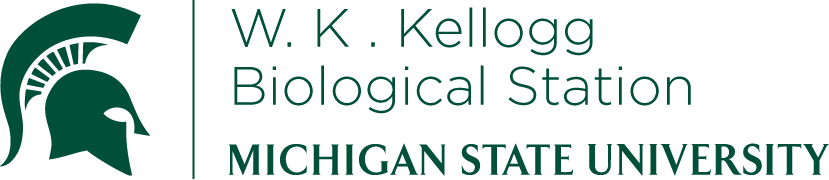 K-12 Partnership Lesson PlanBrook WilkeWinter Cover CropsSchoolyard ResearchOverviewWinter cover crops are planted between harvested crops (Fall – Spring) and provide many benefits to agricultural fields including reduction in nitrate leaching, nitrogen fixation, increased organic matter, weed suppression and others. However, few farmers currently use winter cover crops. The objective of this lesson is to engage middle or high school students in active research that identifies winter cover crop species and phenotypes that would be beneficial for local farmers. Students sow several cover crop species / phenotypes in the fall, measure ground cover in early winter and make plant measurements (biomass, height, root characteristics) in May of the following year. Research results may be reported to local farmers as an educational activity.ObjectivesAt the conclusion of the lesson, students will be able to:Engage in constructive agroecology research activitiesIdentify beneficial winter cover crop species or specific phenotypes of a speciesCreate an educational brochure to inform farmers of their findingsLength of Lesson	1 hour in October, 1 hour in late November, 2 hours in MayGrade LevelsMiddle school, high schoolStandards covered (NGSS)	Disciplinary Core Ideas:5-LS1-1: support an argument that plants get the materials they need for growth chiefly from air and waterCross Cutting Concepts:PatternsScale, proportion, and quantityEnergy and matter in systemsScience and Engineering PracticesAsking questions and defining problemsPlanning and carrying out investigationsAnalyzing and interpreting dataEngaging in argument from evidencePrevious Michigan Standards Met:B1.1C: conduct scientific investigations using appropriate tools and techniques (e.g., selecting an instrument that measures the desired quantity- length, volume, weight, time interval, temperature- with the appropriate level of precision).B1.1h: design and conduct a systematic scientific investigation that tests a hypothesis.  Draw conclusions from data presented in charts or tablesB1.1g: use empirical evidence to explain and critique the reasoning used to draw a scientific conclusion or explanation B3.3b: describe environmental processes (e.g., the carbon and nitrogen cycles) and their role in processing matter crucial for sustaining lifeB3.5e: recognize that and describe how the physical and chemical environment may influence the rate, extent, and nature of population dynamics within ecosystemsMaterials Two tillable locations, each 10 ft x 50 ft50 grams of seed from five different cover crop species or varieties20 medium size paper bagsOne 0.25 m2 sampling quadratTwo rulersTwo pairs of scissors or garden clippersTwo spadesTen plastic cupsTape measure (>10ft)Two metal rakesBackgroundIntroduction/Anticipatory SetProvide the students with the two page worksheet (available on “Winter Cover Crops” lesson page on the KBS GK-12 website).  Students will research questions about agroecology and winter cover crops.  They will then answer questions about specific cover crop species using the internet.  The teacher or students may choose cover crop species that are different from the ones listed on the worksheet.Activities of the sessionDay1- Fall following typical grain or vegetable harvest (September or October in Michigan)In each plastic cup, add 25 grams of each cover crop seed. Repeat so that each cover crop has two cups with 25 grams each.Till the soil at the two chosen locations to rid the area of weeds. If weeds are not a problem, direct seeding is preferred without tillage.Measure out five plots at each location that are 10 ft x 10 ft, for a total area of 10 ft x 50 ft at each location. Flag the corners to delineate plot boundaries. Randomly assign cover crops to one plot at each location.Evenly broadcast 25 grams of seed for the proper cover crop separately in each 10 ft x 10 ft plot. Gently rake the area to improve contact between the seed and the soil.Day 2- Late fall or winter ground coverRandomly toss the 0.25 m2 quadrat into one of the ten plotsVisually assess the percent of the ground that the cover crop is covering from above. A good way to be accurate is to average the assessments of multiple students.Repeat the percent cover measurements for the other 9 plotsDay 3- Spring cover crop sampling (May in Michigan)Collect above ground biomass from each plot using the 0.25 m2 quadrat by randomly tossing the quadrat into each plot and clipping all of the plants off in the quadrat where the plant and soil meet. Place the biomass in a paper bag to dry.Measure the average height of the cover crops in each plot. Use a ruler to measure the height of five cover crop plants in each plot. Average the height of the five plants to acquire a plant height for each plot.Visually assess leaf characteristics (size, color, pubescence, etc.) for each cover cropUse the spades to dig up two entire plants (roots + shoots) from each plot. Separate some of the soil from the plants and place the two plants from each plot in the same paper bag. In the classroom, wash the remaining soil off of the roots to cleanse them. Analyze the roots of each species for architecture and the presence of nodules (legumes only).Day 4- Laboratory and data analysis (two weeks after sampling)Record the dry mass for the above ground biomass from each of the ten plotsRecord the dry mass for each of the two whole plants (roots + shoots) from each of the ten plotsCreate a data table that includes the cover crop species and variety, price per pound, fall ground cover, May above ground biomass, May height, leaf and root characteristics and individual plant weight.ConclusionMake comparisons between the cover crop species or varieties for the different parameters measured. Some questions that can be asked include:Did the cover crops perform differently at the two locations?Which cover crop produced the most biomass?Did the cover crop with the most ground cover in the fall produce the most biomass?Was there a relationship between height and biomass?What plant traits did you notice that might be beneficial in a cover crop?If you were a farmer, which cover crop would you choose to plant before planting corn the following year?Extensions and ModificationsPrepare a brochure or handout for area farmers about the findings of the cover crop study.AssessmentThe students individually or collectively should prepare a scientific report including the introduction, methods, results, conclusions and literature cited. This can be done as a paper or a poster.Post-lesson Comments and Reflection5.17.07In 2006/2007 at Martin High School, this project proved to be a success. There were some challenges, such as having to work with two different classes, one in the spring and one in the fall.  Another challenge was poor weather at the time of planting, making the students anxious to be back inside. However, the cover crops grew very well and we obtained some interesting results. I, the teacher, ended up making a two page handout that summarizes the entire project to give to the students or area farmers that might be interested.